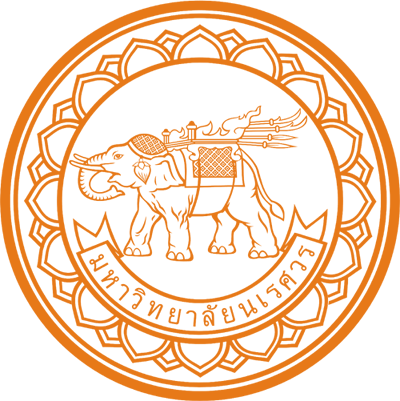 สรุปผลการเสนอชื่อผู้สมควรดำรงตำแหน่ง
กรรมการสภามหาวิทยาลัย ประเภทอาจารย์หน่วยงาน..........................................................วันอังคารที่ ๑๔ มิถุนายน พ.ศ. ๒๕๖๕เรียน	ประธานอนุกรรมการฝ่ายเลขานุการ		ตามที่ มหาวิทยาลัยได้แต่งตั้งข้าพเจ้าผู้มีนามข้างท้ายนี้เป็นคณะอนุกรรมการฝ่ายประจำ
หน่วยเสนอชื่อเพื่อดำเนินการให้ได้มาซึ่งรายชื่อผู้สมควรดำรงตแหน่งกรรมการสภามหาวิทยาลัย ประเภทอาจารย์โดยมีรายละเอียดการดำเนินงาน ดังนี้วันศุกร์ที่ ๑๐ มิถุนายน ๒๕๖๕ 	มีผู้ใช้สิทธิ์เสนอชื่อล่วงหน้า 	จำนวน ............ รายวันอังคารที่ ๑๔ มิถุนายน ๒๕๖๕ 	มีผู้ใช้สิทธิ์เสนอชื่อ 		จำนวน ............ ราย 		บัดนี้ การเสนอชื่อผู้สมควรดำรงตำแหน่งกรรมการสภามหาวิทยาลัย ประเภทอาจารย์ได้เสร็จสิ้นลงแล้ว ผลปรากฏว่ามีผู้ได้รับการเสนอชื่อ จำนวน ........... ราย โดยเรียงตามตัวอักษร ดังนี้..............................................................................................................................................................................................................................................................................................................................................................................................................................................................................................................................................................................................................................................................................................................................................................................................................................................................................................................................................................................................................................................................................................................................................................................................................................................................................................................................................................................................................................................................................จึงเรียนมาเพื่อโปรดทราบ...- ๒ -		จึงเรียนมาเพื่อโปรดทราบ			ลงชื่อ						ประธานอนุกรรมการ				(..............................................................)			ลงชื่อ						อนุกรรมการ				(..............................................................)			ลงชื่อ						อนุกรรมการและเลขานุการ				(..............................................................)		ขอรับรองว่าข้อความดังกล่าวข้างต้นเป็นจริงทุกประการ			ลงชื่อ						สักขีพยาน				(..............................................................)			ลงชื่อ						สักขีพยาน				(..............................................................)